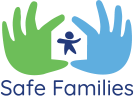 You are invited to find out more about volunteering with Safe Families.
Plymouth Volunteer Training Day
Saturday 1st October 9.30am - 4.00pmLunch provided (please let us know of food allergies)St Pancras Church, Honicknowle Lane, PL2 3QXThis is a day of compulsory training for volunteers before being approved to support local families but also open to anyone who might like to come to see if volunteering with us is for you! 
3 Training Modules:
9.30am - 11.30am Module One: Building Belonging
11.45am - 1.00pm Module Two: Supporting Safely
1.45 - 4.00pm Module Three: Caring Consistently
Alternatively, you can attend Modules 1 & 2 online and Module 3 in person. 

To register visit https://www.eventbrite.co.uk/e/safe-families-plymouth-volunteer-training-day-tickets-396454354647You can also contact susyputnam@safefamilies.uk for more information.